Голос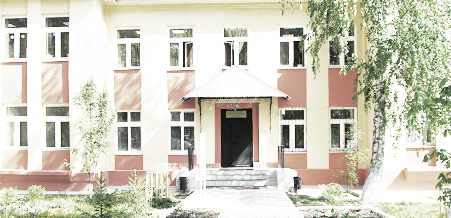 ДУБРАВЫПЕЧАТНОЕ СРЕДСТВО ИНФОРМАЦИИ АДМИНИСТРАЦИИ ГОРОДСКОГО ПОСЕЛЕНИЯ ПЕТРА ДУБРАВА муниципального района Волжский Самарской области   Четверг  08  декабря  2022 года                                                                  № 39  (263)                           ИНФОРМАЦИЯ ПО ДОГАЗИФИКАЦИИ ДОМОВЛАДЕНИЙ: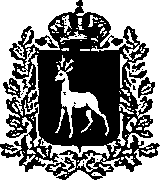 ПРАВИТЕЛЬСТВО САМАРСКОЙ ОБЛАСТИПОСТАНОВЛЕНИЕ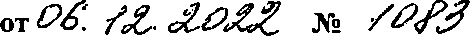 О внесении изменений в постановление Правительства Самарской области от 26.10.2021 № 811 «О предоставлении меры социальной поддержкив виде единовременной социальной выплаты на оплату расходов, связанных с приобретением и установкой внутридомового газового оборудования, а также услуг по проектированию и строительству газораспределительных сетей отдельным категориям граждан, проживающих на территории Самарской области»В целях совершенствования оказания меры социальной поддержки в виде единовременной социальной выплаты на оплату расходов, связанных с установлением внутридомового газового оборудования отдельным категориям граждан, проживающих в Самарской области, Правительство Самарской области ПОСТАНОВЛЯЕТ:Внести в постановление Правительства   Самарской   области от 26.10.2021 № 811 «О предоставлении меры социальной поддержки в виде единовременной социальной выплаты на оплату расходов, связанных с приобретением и установкой внутридомового газового оборудования, а также услуг по проектированию и cтpoительству газораспределительных сетей отдельным категориям граждан, проживающих на территории Самарской области» следующие изменения:в пункте 1 цифры «2024» заменить цифрами «2025»;в пункте 2:в абзаце первом после слов «по месту жительства» дополнить словами «на территории Самарской области»;подпункты 3 и 4 изложить в следующей редакции:        «3)  члeны семей погибших	(умерших)	инвалидов	Великой Отечественной	войны,	указанные	в	статье	21	Федерального	закона «О ветеранах»;         4)  члены семей	погибших (умерших) участников	Великой Отечественной	войны, указанные в статье 21 Федерального закона «О ветеранах»;»;              дополнить подпунктами 18 — 24 следующего содержания:«18) инвалиды боевых действий, указанные в статье 4 Федерального закона «О ветеранах»; члены семей погибших (умерших) инвалидов боевых действий, указанные в статье 21 Федерального закона «О ветеранах»;члeны семей погибших (умерших) ветеранов боевых действий, указанные в статье 21 Федерального закона «О ветеранах»;граждане, призванные отделами Военного комиссариата Самарской области на военную службу по мобилизации в Вооруженные Силы Российской Федерации в соответствии с Указом Президента Российской Федерации от 21 сентября 2022 года N. 647 «Об объявлении частичной мобилизации в Российской Федерации», — сo дня призыва граждан на военную службу по мобилизации в Вооруженные Силы Российской Федерации до дня их увольнения с военной службы;граждане, проходящие военную службу в Вооруженных Силах Российской Федерации по контракту, или лица, находящиеся на военной службе (службе) в войсках национальной гвардии Российской Федерации, в воинских формированиях и органах, указанных в пункте 6 статьи 1 Федерального закона «Об обороне», участвующих в специальной военной операции на территориях Украины, Донецкой Народной Республики, Луганской Народной Республики, Запорожской области и Херсонской области (далее — специальная военная операция);граждане, заключившие контракт о добровольном содействии в выполнении задач, возложенных на Вооруженные Силы Российской Федерации, при условии их участия в специальной военной операции — со дня начала участия в специальной военной операции до дня завершения участия таких граждан в специальной военной операции, но не позже дня завершения действия такого контракта;члены семей граждан, указанных в подпунктах 21 — 23 настоящего пункта, в том числе погибших (умерших) при выполнении задач в период проведения специальной военной операции либо позднее указанного периода, но вследствие увечья (ранения, травмы, контузии) или заболевания, полученных при выполнении задач в ходе проведения специальной военной операции, или объявленных судом умершими:родители;cyпpyг (супруга).»;в пункте 6 цифры «2024» заменить цифрами «2025»;       в Порядке предоставления отдельным категориям граждан, проживающих на территории Самарской области, меры социальной поддержки в виде единовременной социальной выплаты на оплату расходов, связанных с приобретением и установкой внутридомового газового оборудования, а также услуг по проектированию и строительству газораспределительных сетей:в пункте 2:в абзаце первом после слов «по месту жительства» дополнить словами «на территории Самарской области»;подпункты 3 и 4 изложить в следующей редакции:«3) члены семей погибших (умерших) инвалидов Великой Отечественной	войны, указанные в статье 21 Федерального закона  «О ветеранах»;4) члeны семей  погибших (умерших)	участников Великой   Отечественной войны, указанные в статье 21 Федерального закона «О ветеранах»;»;            дополнить подпунктами 18 — 24 следующего содержания:    «18) инвалиды боевых действий, указанные в статье 4 Федерального закона «О ветеранах»;члeны семей погибших (умерших) инвалидов боевых действий, указанные в статье 21 Федерального закона «О ветеранах»;члены семей погибших (умерших) ветеранов боевых действий, указанные в статье 21 Федерального закона «О ветеранах»;граждане, призванные отделами Военного комиссариата Самарской области на военную службу по мобилизации в Вооруженные Силы Российской Федерации в соответствии с Указом Президента Российской Федерации от 21 сентября 2022 года № 647 «Об объявлении частичной мобилизации в Российской Федерации», — со дня призыва граждан на военную службу по мобилизации в Вооруженные Силы Российской Федерации до дня их увольнения с военной службы;граждане, проходящие военную службу в Вооруженных Силах Pocсийcкoй Федерации по контракту, или лица, находящиеся на военной службе (службе) в войсках национальной гвардии Российской Федерации, в воинских формированиях и органах, указанных в пункте 6 статьи 1 Федерального закона «Об обороне», участвующих в специальной военной операции на территориях Украины, Донецкой Народной Республики, Луганской Народной Республики, Запорожской области и Херсонской области (далее — специальная военная операция);граждане, заключившие контракт о добровольном содействии в выполнении задач, возложенных на Вооруженные Силы Российской Федерации, при условии их участия в специальной военной операции — со дня начала участия в специальной военной операции до дня завершения5участия таких граждан в специальной военной операции, но не позже дня завершения действия такого контракта;члены семей граждан, указанных в подпунктах 21 — 23 настоящего пункта, в том числе погибших (умерших) при выполнении зaдaч в период проведения специальной военной операции либо позднее указанного периода, но вследствие увечья (ранения, травмы, контузии) или заболевания, полученных при выполнении задач в ходе проведения специальной военной операции, или объявленных судом умершими:           родители;            cyпpyr (cyпpyra).»;в абзаце девятнадцатом слова «в подпунктах 9 и 10» заменить словами «в подпунктах 9, 10 и 21 — 24»;             в пункте 5 цифры «2024» заменить цифрами «2025».Опубликовать настоящее постановление в средствах массовой информации.Настоящее постановление вступает в силу со дня его официального опубликования, за исключением абзацев второго, восемнадцатого и тридцать шecтoгo пункта 1 настоящего постановления, которые вступают в силу не ранее вступления в силу Закона Самарской области «Об областном бюджете на 2023 год и на плановый период 2024 и 2025 годов».      ГубернаторСамарской области					            Д.И. Азаров	По всем вопросам обращаться в Администрацию городского поселения Петра Дубрава по тел.: 226-16-15, 226-28-88.И З В Е Щ Е Н И Е об утверждении результатов определения кадастровой стоимости всех учтенных в Едином государственном реестре недвижимости земельных участков, расположенных на территории Самарской области и среднего уровня кадастровой стоимости по муниципальным районам и городским округам Самарской областиВ соответствии с Федеральным законом от 03.07.2016 № 237-ФЗ «О государственной кадастровой оценке» министерством имущественных отношений Самарской области принят приказ от 25.11.2022 № 2181 «Об утверждении результатов определения кадастровой стоимости всех учтенных в Едином государственном реестре недвижимости земельных участков, расположенных на территории Самарской области и среднего уровня кадастровой стоимости по муниципальным районам и городским округам Самарской области» (далее – приказ), который опубликован28.11.2022на официальном сайте Правительства Самарской области (https://pravo.samregion.ru/).Данный приказ также размещен на официальном сайте министерства имущественных отношений Самарской области в разделе «Государственная кадастровая оценка» (подраздел «Проведение ГКО»).Сведения о новой кадастровой стоимости всех учтенных в Едином государственном реестре недвижимости земельных участков, расположенных на территории Самарской области, применяются для целей, предусмотренных законодательством Российской Федерации, с 1 января 2023 года.Согласно статье 7 Федерального закона от 03.07.2016 № 237-ФЗ                                                 «О государственной кадастровой оценке» рассмотрение заявлений об исправлении ошибок, допущенных при определении кадастровой стоимости, относится к полномочиям государственного бюджетного учреждения Самарской области «Центр кадастровой оценки» (далее – бюджетное учреждение). Рассмотрение бюджетным учреждением заявлений об исправлении ошибок, допущенных при определении кадастровой стоимости, осуществляется в соответствии со статьей 21 Федерального закона от 03.07.2016 № 237-ФЗ «О государственной кадастровой оценке».Заявление об исправлении ошибок, допущенных при определении кадастровой стоимости, может быть подано в течение пяти лет со дня внесения в Единый государственный реестр недвижимости сведений о соответствующей кадастровой стоимости.Заявление об исправлении ошибок, допущенных при определении кадастровой стоимости, должно содержать:1) фамилию, имя и отчество (последнее – при наличии) физического лица, полное наименование юридического лица, номер телефона для связи с заявителем, почтовый адрес и адрес электронной почты (при наличии) лица, подавшего заявление об исправлении ошибок, допущенных при определении кадастровой стоимости;2) кадастровый номер объекта недвижимости (объектов недвижимости), в отношении которого подается заявление об исправлении ошибок, допущенных при определении кадастровой стоимости;3) указание на содержание ошибок, допущенных при определении кадастровой стоимости, с указанием (при необходимости) номеров страниц (разделов) отчета, на которых находятся такие ошибки, а также обоснование отнесения соответствующих сведений, указанных в отчете, к ошибочным сведениям.К заявлению об исправлении ошибок, допущенных при определении кадастровой стоимости, могут быть приложены иные документы, содержащие сведения о характеристиках объекта недвижимости.Форма заявления об исправлении ошибок, допущенных при определении кадастровой стоимости, и требования к его заполнению утверждены приказом Росреестра от 06.08.2020 № П/0286.На основании статьи 22.1 Федерального закона от 03.07.2016 № 237-ФЗ «О государственной кадастровой оценке» кадастровая стоимость земельного участка может быть установлена бюджетным учреждением в размере рыночной стоимости по заявлению юридических и физических лиц, если кадастровая стоимость затрагивает права или обязанности этих лиц, а также органов государственной власти и органов местного самоуправления в отношении объектов недвижимости, находящихся в государственной или муниципальной собственности. Заявление об установлении кадастровой стоимости объекта недвижимости в размере его рыночной стоимости может быть подано в период с даты постановки объекта недвижимости на государственный кадастровый учет до даты снятия его с государственного кадастрового учета.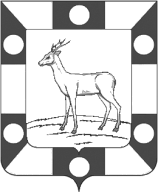 АДМИНИСТРАЦИЯ ГОРОДСКОГО ПОСЕЛЕНИЯ  ПЕТРА ДУБРАВА
МУНИЦИПАЛЬНОГО РАЙОНА ВОЛЖСКИЙ САМАРСКОЙ ОБЛАСТИПОСТАНОВЛЕНИЕот  05.12.2022  №  302 Об оплате гражданами жилых помещений по договорам найма муниципального жилищного фонда в городском поселении Петра Дубрава муниципального района Волжский Самарской области                                               на I полугодие 2023 года    В соответствии с Жилищным кодексом Российской Федерации, Федеральным законом от 06.10.2003 № 131-ФЗ «Об общих принципах организации местного самоуправления в Российской Федерации», руководствуясь Уставом городского поселения Петра Дубрава, Администрация городского поселения Петра Дубрава муниципального района Волжский Самарской области ПОСТАНОВЛЯЕТ:1. Установить плату за пользование жилыми помещениями (плата за наем) для нанимателей жилых помещений по договорам социального найма и договорам найма специализированных жилых помещений муниципального жилищного фонда согласно Приложению 1.2. Установить плату за содержание жилого помещения для нанимателей жилых помещений по договорам социального найма и договорам найма специализированных жилых помещений муниципального жилищного фонда и собственников помещений в многоквартирных домах, не принявших на общем собрании решение об установлении размера платы за содержание жилого помещения согласно Приложению 2.3.Установить стоимость услуг по техническому обслуживанию внутридомового газового оборудования для нанимателей жилых помещений по договорам социального найма и договорам найма специализированных жилых помещений муниципального жилищного фонда согласно Приложению 3.         4.Опубликовать настоящее Постановление в печатном средстве информации г.п. Петра Дубрава «Голос Дубравы», разместить на официальном сайте Администрации поселения в сети «Интернет».         5.Настоящее Постановление вступает в силу со дня его официального опубликования.          6.Контроль за исполнением настоящего Постановления возложить на заместителя Главы поселения Чернышова Г.В..Глава  городского поселения 	Петра Дубрава                                                                     В.А.Крашенинников	Чернышов  226-16-15	                                      ПРИЛОЖЕНИЕ 1к постановлению Администрации городского поселения Петра Дубравамуниципального района Волжский                                                                                              Самарской областиот  05.12.2022  №  302ПЛАТАза пользование жилыми помещениями (плата за наем) для нанимателей жилых помещений по договорам социального найма и договорам найма специализированных жилых помещений муниципального жилищного фондаПримечание:	Граждане, признанные в установленном порядке малоимущими, проживающие по договору социального найма, освобождаются от внесения платы за наем жилого помещения. ПРИЛОЖЕНИЕ 2к постановлению Администрации                                                       городского поселения Петра                                                     Дубрава муниципального района                                                                         Волжский Самарской областиот  05.12.2022  №  302ПЛАТАза содержание жилого помещения для нанимателей жилых помещений по договорам социального найма и договорам найма специализированных жилых помещений муниципального жилищного фонда и собственников помещений в многоквартирных домах, не принявших на общем собрании решение об установлении размера платы за содержание жилого помещенияПримечание:	Плата услуг за 1 м² жилой площади применяется в отдельных комнатах в общежитиях, исходя из площади этих комнат. 	В плату за содержание жилого помещения для неблагоустроенных и ветхих жилых домов, а также, признанных в установленном порядке аварийными, не включена стоимость работ по текущему ремонту жилых помещений общего имущества в многоквартирном доме.	В стоимость услуг по содержанию жилых помещений не включены расходы граждан на оплату холодной воды, горячей воды, отведения сточных вод, электрической энергии, потребляемых при выполнении минимального перечня услуг и работ, необходимых для обеспечения надлежащего содержания общего имущества в многоквартирном и жилом домах.	Размер расходов граждан на оплату холодной воды, горячей воды, отведения сточных вод, электрической энергии, потребляемых при выполнении минимального перечня услуг и работ, необходимых для обеспечения надлежащего содержания общего имущества в многоквартирных домах и жилых домах, при условии, что конструктивные особенности многоквартирного дома предусматривают возможность потребления соответствующей коммунальной услуги при содержании общего имущества, определяется в соответствии с Правилами предоставления коммунальных услуг собственникам и пользователям помещений в многоквартирных домах и жилых домов, утвержденными Постановлением Правительства РФ от 06.05.2011 № 354, по формуле:Pi один = Vi один * Tkpгде
	Vi один – объем (количество) коммунального ресурса, предоставленный за расчетный период на общедомовые нужды в многоквартирном или жилом доме и приходящийся на i-е жилое помещение (квартиру, комнату в коммунальной квартире)	Ткр – тариф на соответствующий коммунальный ресурс, установленный в соответствии с приказом министерства энергетики и жилищно-коммунального хозяйства Самарской области.ПРИЛОЖЕНИЕ 3                                                                                                                   к постановлению Администрации городского поселения Петра Дубравамуниципального района ВолжскийСамарской областиот    05.12.2022   №  302ПЛАТАза техническое обслуживание внутридомового газового оборудования для нанимателей жилых помещений по договорам социального найма и договорам найма специализированных  жилых помещений муниципального жилищного фондаПримечание:    Плата услуг за 1 м² жилой площади применяется в отдельных комнатах в общежитиях, исходя их площади этих комнат.    Установленная стоимость услуг применяется для расчета размера платы для нанимателей жилых помещений по договорам социального найма и договорам найма жилых помещений специализированного жилого помещения муниципального жилищного фонда, которые оборудованы внутридомовым газовым оборудованием. №п/пКатегории многоквартирного домаПлата за наем 1 м2 площади в месяц (руб.)№п/пКатегории многоквартирного домас 01.01.2023 г. по 30.06.2023 г.1Жилые дома, имеющие все виды удобств, кроме мусоропровода7,832Жилые дома, имеющие все виды удобств, кроме лифта и мусоропровода 6,803Жилые дома, имеющие не все виды удобств6,594Неблагоустроенные и ветхие жилые дома0,48№п/пКатегории многоквартирного домаПлата за 1 м2 площади в месяц (руб.) с учетом НДСПлата за 1 м2 площади в месяц (руб.) с учетом НДС№п/пКатегории многоквартирного домас 01.01.2023 г. по 30.06.2023 г.с 01.01.2023 г. по 30.06.2023 г.№п/пКатегории многоквартирного домаобщейжилой1Жилые дома, имеющие все виды удобств, кроме мусоропровода24,3329,162Жилые дома, имеющие все виды удобств, кроме лифта и мусоропровода19,0722,903Жилые дома, имеющие не все виды удобств15,4418,504Неблагоустроенные и ветхие жилые дома, а так же дома, признанные аварийными5,276,26Плата за 1 м² площади В месяц (руб.) с учетом НДСПлата за 1 м² площади с 01.01.2023 г.  по 30.06.2023 г.общей1.14жилой 1,50Соучредители: Администрация городского поселения Петра Дубрава муниципального района Волжский Самарской области и Собрание представителей городского поселения Петра Дубрава муниципального района Волжский Самарской области.Издатель - Администрация городского поселения Петра Дубрава муниципального района Волжский Самарской области.Главный редактор  - Зольникова С.В.Заместитель гл. редактора - Богомолова Т.А.Ответственный секретарь  - Арефьева С.А.Тираж – 250 экземпляров.АДРЕС:  443546, Самарская обл., Волжский р-н, пос. Петра-Дубрава, ул. Климова, дом 7,Тел. 226-25-12, 226-16-15, e-mail: glavap-d@mail.ru